Cold War Political CartoonsDirections: Analyze the following political cartoons and answer the questions. This assignment is OPTIONAL and will NOT be graded. 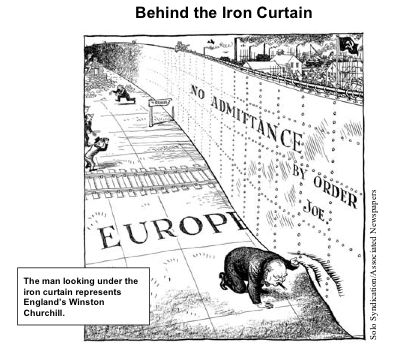 Study the political cartoon and answer the questions below.Notice the “No Admittance by order Joe” sign on the Iron Curtain?  Who is Joe and what country does he represent? 											Why do you think Winston Churchill is peeping under the Iron Curtain? 															Why do you think train tracks are being cut off at the iron curtain? 																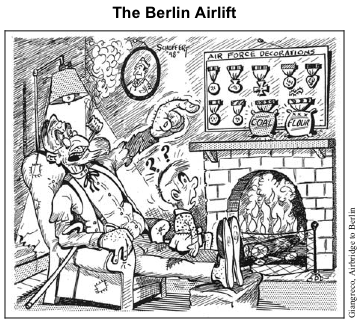 Study the political cartoon and answer the questions below.What do the medals coal and flour represent? 											Why do you think the artist shows the coal and flour medals being as important as the other medals? 												How might a West Berliner have felt when they saw the planes of the Berlin Airlift coming to deliver supplies? 											